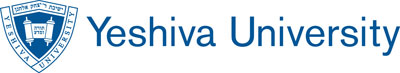 Learning Success CenterFurst Hall 412646-685-0109learningsuccesscenter@yu.eduStart DateDate DueSubjectTo DoCompleted